A Service celebrating the life of[Name…][Dates][verse of scripture][photo][Time] at Eastwood Uniting Church,followed by [time] at [where][date]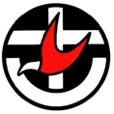 The Service of Remembrance and ThanksgivingWelcome		…PrayerHymnWords of Remembrance / Eulogy		Words from Scripture 	Words of Comfort and Hope		Prayers 	Our Father in heaven, 		hallowed be your name, your kingdom come, your will be done, on earth as in heaven. Give us today our daily bread.Forgive us our sins as we forgive those who sin against us.Save us from the time of trial and deliver us from evil.For the kingdom, the power,  	 and the glory are yours now and forever. Amen.Commendation Hymn	BlessingThis concludes the Service in the Church.The Committal[the family regathers at ….]]What no eye has seen, nor ear heard, nor the human heart conceived,God has prepared for those who love him. [1 Corinthians 2:9]The CommittalBlessingA Prayer for those at home and online.Thanks to …